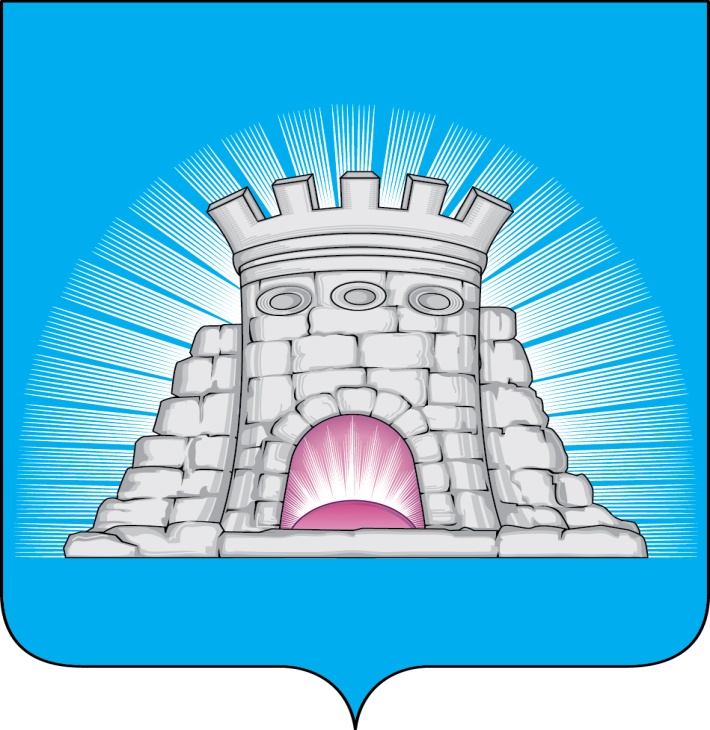 П О С Т А Н О В Л Е Н И Е                                             24.11.2023        №   1882/11г.Зарайск                       О внесении изменений в муниципальную программу                       городского округа Зарайск Московской области                     «Культура и туризм», утверждённую постановлением                       главы городского округа Зарайск Московской области                                            от 15.12.2022 № 2253/12    В соответствии с решением Совета депутатов городского округа Зарайск Московской области от 15.12.2022 № 6/1 «О бюджете городского округа Зарайск Московской области на 2023 год и плановый период 2024 и 2025 годов» (в редакции от 26.10.2023 № 18/1), Порядком разработки, реализации и оценки эффективности муниципальных программ городского округа Зарайск Московской области, утвержденным постановлением главы городского округа Зарайск Московской области от 07.11.2022 № 1991/11 (в редакции от 25.05.2023 № 754/5),П О С Т А Н О В Л Я Ю:         1. Внести в муниципальную программу городского округа Зарайск Московской области «Культура и туризм» на срок 2023-2027 годы (далее – Программа), утвержденную постановлением главы городского округа Зарайск Московской области от 15.12.2022 № 2253/12, следующие изменения:    - Раздел 1. «Паспорт муниципальной программы городского округа Зарайск Московской области «Культура и туризм» 2023-2027 годы» изложить в новой редакции (прилагается);     - Раздел 8. «Подпрограмма 3. «Развитие библиотечного дела» изложить в новой редакции (прилагается);     - Раздел 9. «Подпрограмма 4. «Развитие профессионального искусства, гастрольно-концертной и культурно-досуговой деятельности, кинематографии» изложить в новой редакции (прилагается);    - Раздел 11. «Подпрограмма 6. «Развитие образования в сфере культуры» изложить в новой редакции (прилагается);                                                                                                                       012112    - Раздел 12. Подпрограмма 8. «Обеспечивающая подпрограмма» изложить в новой редакции (прилагается).        2. Службе по взаимодействию со СМИ администрации городского округа Зарайск Московской области обеспечить размещение настоящего постановления на официальном сайте администрации городского округа Зарайск Московской области в информационно – телекоммуникационной сети «Интернет» (http://zarrayon.ru).Глава городского округа В.А. ПетрущенкоВерно: Начальник службы делопроизводства   Л.Б. Ивлева24.11.2023Послано: в дело, ФУ, ОЭиИ, КСП, Мешкову А.Н., Гулькиной Р.Д., ККФКСРД и М, МКУ ЦБУГОЗ, юридический отдел, СВ со СМИ, прокуратуре.Малашич Т.С.  8 (985) 356-71-87